Supplemental Digital Content. Marker Set.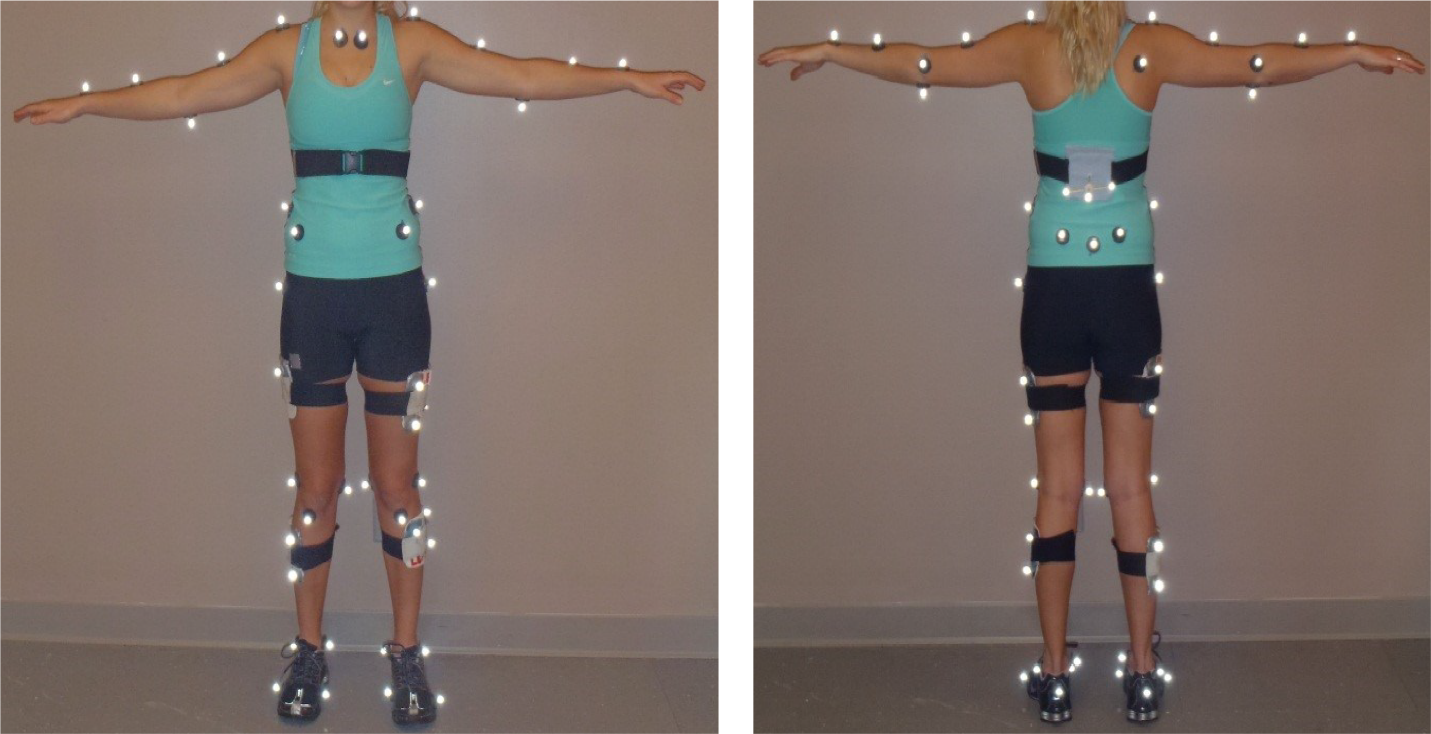 SDC Figure 1. Photograph of the marker set utilized for optical motion capture.  A total of 55 reflective markers were used, with 23 markers placed on anatomical landmarks.